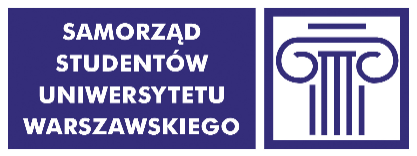 PROTOKÓŁ CZĄSTKOWY Z I TURY WYBORÓW PRZEDSTAWICIELI STUDENTÓW DO KOLEGIUM ELEKTORÓW UNIWERSYTETU WARSZAWSKIEGO W ROKU WYBORCZYM 2020W dniu 23.01.2020 r. w godz. 18.00-20.40 w sali 200 w budynku Samorządu Studentów Uniwersytetu Warszawskiego odbyły się wybory przedstawicieli studentów do kolegium elektorów.Do obsadzenia były 73 mandaty. Obsadzono 67 mandatów.Uprawnionych do głosowania było 81  parlamentarzystów. Wydano 70 kart do głosowania.  Z urny wyjęto 70 kart do głosowania, w tym kart ważnych 70, 
a nieważnych 0.Głosów nieważnych było 89, głosów ważnych oddanych łącznie na wszystkich kandydatów 7961.Procedurę wyborczą w dniu głosowania przeprowadziła Komisja Wyborcza Samorządu Studentów Uniwersytetu Warszawskiego w składzie:Aleksandra JerominRadosław MadajczakKrzysztof RadziwonKamila SiatkaPaula SieklickaOliwia GóreckaKatarzyna StankiewiczBartłomiej KawkaW wyborach przedstawicieli studentów do kolegium elektorów Uniwersytetu Warszawskiego poniższe kandydatury otrzymały następującą liczbę głosów:W wyniku przeprowadzonego głosowania wybrano następujące osoby:Zastrzeżenia do protokołu (wraz z czytelnym podpisem zgłaszającego/zgłaszających zastrzeżenia):Od 22:23 Komisja Wyborcza pracowała w dwóch oddzielnych pomieszczeniach – 100 i 104 co uniemożliwiło jednoczesną obserwacje wszystkich członków Komisji.Filip SzymańskiUwagi do protokołu(wraz z czytelnym podpisem zgłaszającego/zgłaszających)Czynności wyborcze (liczenie głosów oraz sporządzenie protokołów roboczych) odbyły  się w jednym pomieszczeniu - sali 100, natomiast czynność przepisywania wyników z protokołów roboczych do komputerów odbywała się w sali 100 oraz 104. Praca w dwóch pomieszczeniach była niezbędna (mając na uwadze możliwości lokalowe oraz techniczne Budynku ZSS UW), a  sporządzenie wyników bez pomocy komputerów jest czynnością niemożliwą do wykonania, natomiast obecność 3 mężów zaufania w 2 pomieszczeniach nie stanowiła przeszkód w obserwacji każdej czynności członków Komisji Wyborczej SS UW. Protokoły robocze, z których wyniki zostały przepisane do komputerów, są protokołami na których pracowali członkowie Komisji Wyborczej SS UW, a karty na których były oddawane głosy przez członków Parlamentu Studentów UW, nie opuściły pomieszczenia w którym Komisja przeprowadzała procedurę liczenia głosów. W celu zapewnienia dokładności i rzetelności wyników, karty zostały przeliczone dwukrotnie.Aleksandra JerominRadosław MadajczakKrzysztof RadziwonKamila SiatkaPaula SieklickaOliwia GóreckaKatarzyna StankiewiczBartłomiej KawkaOlga Meskuła					Patryk PawlakTomasz KozłowskiProtokół niniejszy sporządzono w pięciu egzemplarzach:dla Uczelnianej Komisji Wyborczej,dla Zarządu Samorządu Studentów Uniwersytetu Warszawskiego,dla Parlamentu Studentów Uniwersytetu Warszawskiego,dla Komisji Wyborczej Samorządu Studentów Uniwersytetu Warszawskiego,w celu ogłoszenia wyników wyborów.Członkowie Komisji Wyborczej Samorządu Studentów Uniwersytetu Warszawskiego:Aleksandra JerominRadosław MadajczakKrzysztof RadziwonKamila SiatkaPaula SieklickaOliwia GóreckaKatarzyna StankiewiczBartłomiej KawkaDelegaci:Olga MeskułaMężowie zaufania:					Patryk PawlakTomasz KozłowskiFilip SzymańskiJeżeli treść protokołu nie mieści się na formularzu, należy przenieść ją na dolna część tej karty protokołu, dodatkowo podpisując. W razie zastrzeżeń do protokołu, komisja wyborcza przedstawia w protokole swoje stanowisko do zastrzeżeń.Do egzemplarza protokołu ogłaszającego wyniki wyborów należy dołączyć informację o trybie zgłaszania wniosków w treści ustalonej przez Komisję Wyborczej Samorządu Studentów Uniwersytetu Warszawskiego.